INSTI Rapid HIV Testing 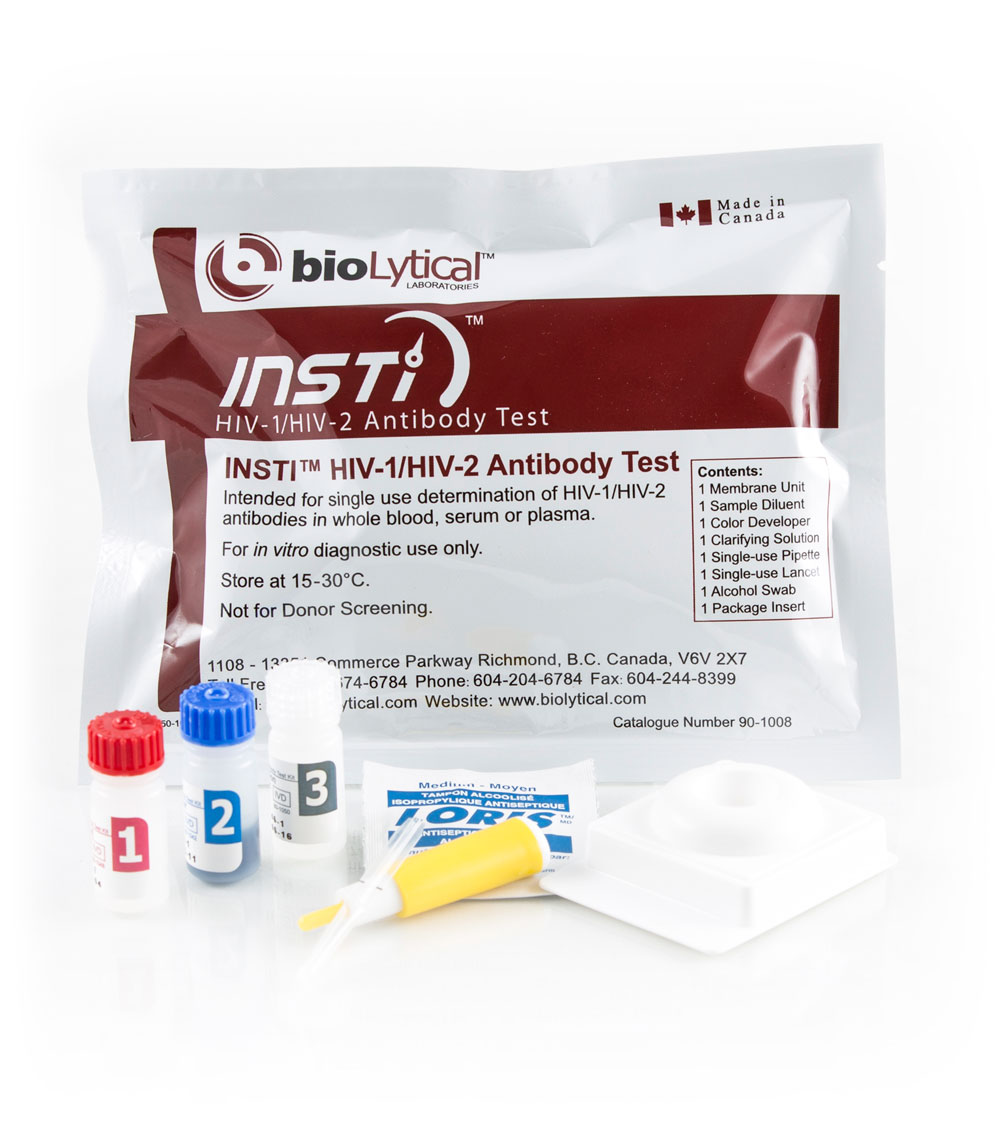 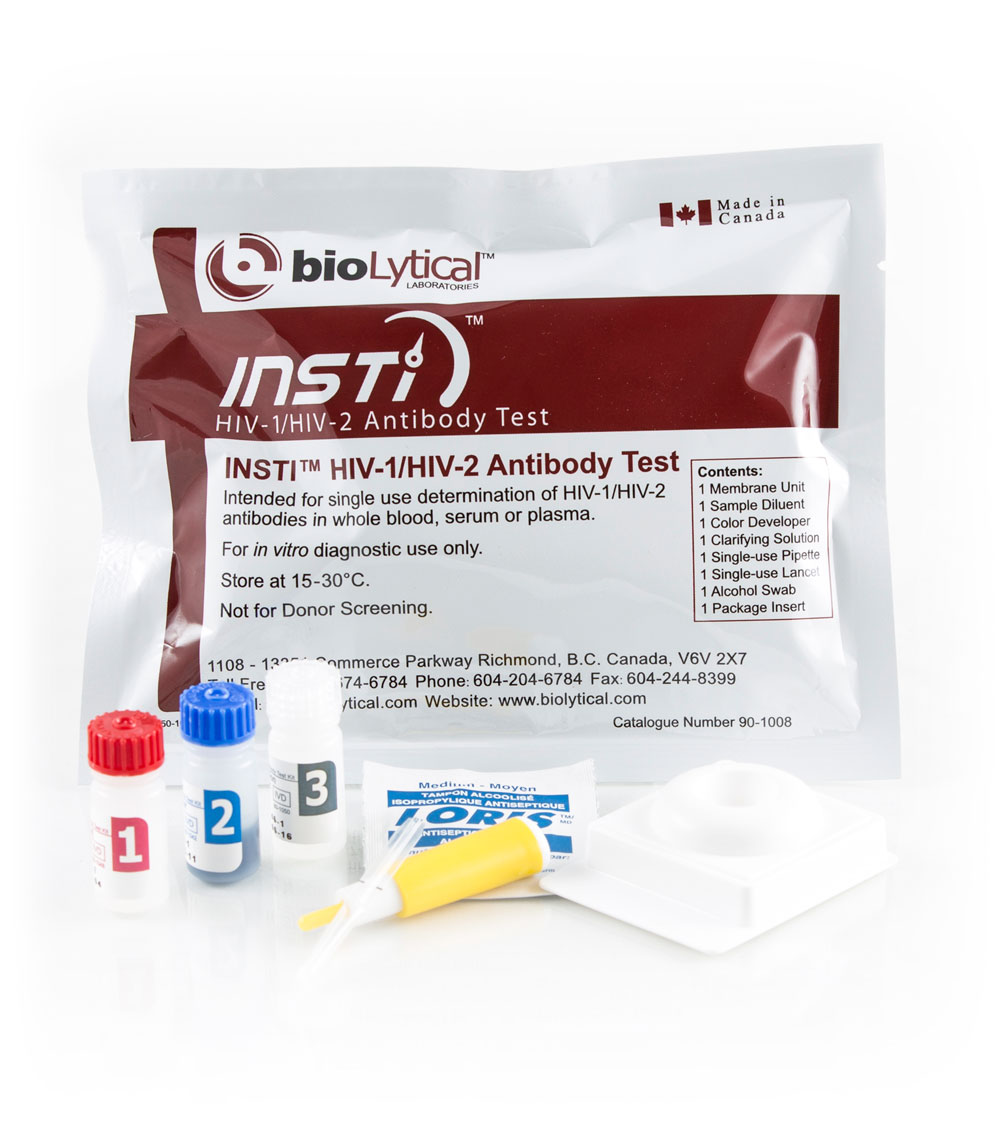 Supplies & EquipmentINSTI Test Kits, Controls ProvidedExternal ControlsTesting Devices/equipment1 membrane unit3 reagent solutions (Solution 1,2 and 3)Alcohol SwabPipetteLancetAdditional Supplies, Equipment RequiredAlcohol-based hand sanitizer gelBand-AidRed biohazard stick-on bags – available from Safco Dental SupplyBiohazard sharps container - available from Sam’s Club and CVS.Biohazard sign for the fridgeTimer that makes an audible sound when time is upDisposable latex or nitrile glovesDisposable, absorbent workspace coverAvailable from most pet storesOr at Wal‐Mart near Depends.Disinfectant wipesCavi Wipes available from Vitality Medical Different brands also available. Note: to be effective, wipes must be used in accordance with manufacturer’s instructions.Sterile Gauze padsRegular trash canMinimum / Maximum Thermometer To monitor temperature in fridge where controls are stored / room where test kits are stored Min/Max thermometer available from VWR InternationalSharpie (indelible marker) used when running controls, Pen and PaperworkSmall refrigerator – for controls and specimens only, no food storageWatch or clockBlank calendar (to explain Window Period)